Отчет о работе Российского движения школьниковна базе муниципального бюджетного общеобразовательного учреждения Висловской средней общеобразовательной школыза 2020 годВ объединение РДШ Висловской СОШ входит 37 учащихся школы и 10 педагогов.Активисты РДШ в течение года работали по направлениям РДШ.22 января в 5 классах прошел классный час «Негасимый огонь памяти» по гражданско-патриотическому воспитанию «День памяти Неизвестного солдата»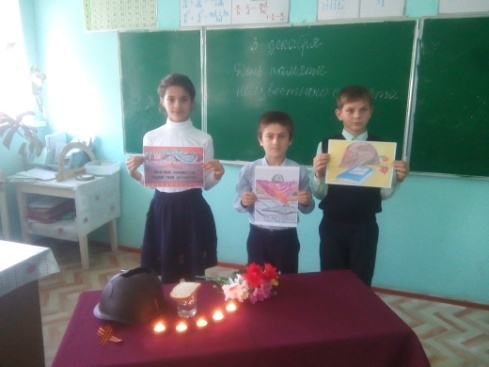 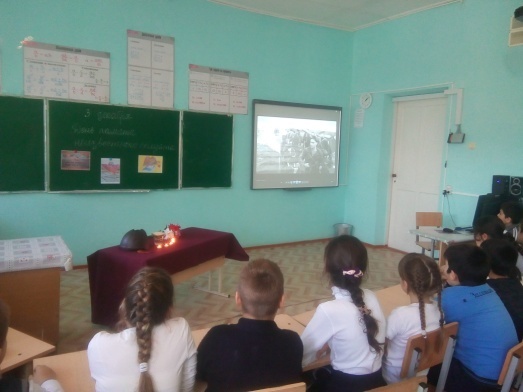 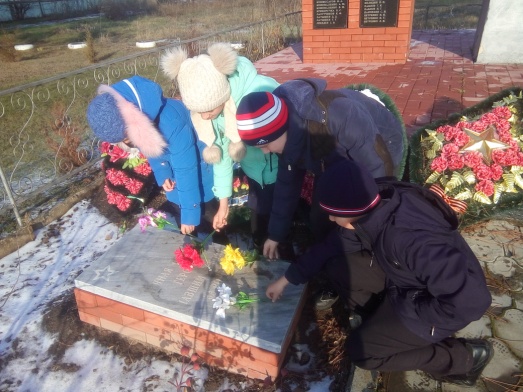 Обучающаяся 10 класса Буйлук Полина под руководством Найденовой Н. Н. участвовала в проекте «Большая перемена», вошла в полуфинал. (публикация в газете «Семикаракорские вести» от 9 октября 2020 г.)Активное участие ребята приняли в акциях посвященных 75-летию Победы в Вов:РДШЮнармия («Бессмертный полк», «Читаем о войне», «Зарядка с чемпионом» и др.)Участие в акциях, которые придумали сами в соответствии с тематикой на уровне школы Создание видеороликов, групп в соц.сетях, презентаций в соответствии с тематикой (75-летие Победы в Вов)Всероссийской акции, посвященной Дню детских организацийУчастие во Всероссийской акции «Свеча памяти»:Мурадова Назли 6 А классЛобов Егор 6 А классНамазов Ширин 5 Б классЧумакова Елизавета 8 А классЧугаева Кира 3 А классКуприк Михаил 3 Б классУчастие во Всероссийской акции «Голос весны»:Пацера Юлия 5 Б классГунашева Гулханым 1 класс11 и 9  классы  приняли участие во Всероссийской  акции «К празднику готов!»Всероссийская акция «Голубь мира» приняли участие:Азизов Ислам 5 А классАзизов Ибраим 7 классЧугаева Кира 3 А классКуприк Михаил 3 Б классКазинцева Мария 5 А классКоролькова Анжелика 8 А классСкасырский Владимир 1 классЕрмакова Ирина Николаевна (учитель)Пацера Юлия 5 Б классПацера Анастасия 3 Б класс02 декабря реализованы акции, посвященные Всемирному дню борьбы со СПИДом. Участники РДШ раздавали красные ленты учащимся, педагогам школы с целью обратить внимание на проблему 21 века. Проведена акция «СТОП ВИЧ/СПИД», желающие ученики и педагоги школы делали фото и выкладывали в социальные сети с хэштегом #стопвичспид. Старшеклассники были ознакомлены с проблемой ВИЧ/СПИДа, способах заражения, мерах профилактики и предупреждения заболевания. В знак памяти о сотнях тысяч людей, унесенных этой жестокой болезнью, учащиеся школы клеили ленты памяти на плакат с названием «Вместе против СПИДа». Также все желающие могли принять участие в флеш-мобе, выстроившись в форме символической ленты.В течение февраля реализован гражданско-патриотический месячник. В рамках которого состоялись следующие мероприятия:оотряды- Торжественная линейка «Парад войск». Каждый класс представил свой отряд, относящийся к определенному роду войск;- Тематические классные часы, уроки мужества;- Соревнования в рамках школьной спартакиады «Готов к защите Отечества». Прошли соревнования по футболу между 5-6 классами, выиграла команда 5 А класса.- Конкурс чтецов «Непобедимая и легендарная!», в котором принимали участие учащиеся 5- 9 классов; Победителем стал Антонов Дмитрий- Среди 5-9 классов прошло мероприятие «Инсценирование Военной песни», победителем в этом конкурсе стал 5 Б класс с инсценировкой песни «Синий платочек»Августовский поток в летнем пришкольном лагере дневного пребывания был направлен на работу РДШ. Ребята этого потока принимали активное участие в социальных акциях, флеш-мобах. (публикация в газете «Семикаракорские вести» от 29 августа 2020 г.)Сентябрь 2020 года начался с участия во Всероссийской акции «Всемирный день без автомобилей». Под руководством Чугаевой А. В.При реализации проекта «На старт, экоотряд!» под руководством Рябовой Т. В. была проведена акция «Зеленая Россия». Участники ЭКОпатруля регулярно публикуют информацию на стенде. В преддверии нового года участвовали в школьной акции «Спасем елку в новый год», они своими руками из подручных средств мастерили новогоднюю красавицу.Октябрь запомнился массовым участием ребят ко дню учителя. При участии в недели благодарности была оформлена фотозона обучающимися 9, 11 классов, на которой обучающиеся вместе со своими классными руководителями и любимыми учителями делали памятные фото. С сайта РДШ были скачены Чугаевой А. В. поздравительные открытки, розданы обучающимся, которые их с удовольствием подписывали своим любимым учителям. В связи с ограничительными мерами по предотвращению новой коронавирусной инфекции COVID 19 праздничный концерт ко дню учителя прошел онлайн. От каждого класса было представлено поздравление и опубликовано на школьную страничку в социальной сети instagram.23 октября 2020 года обучающиеся приняли участие в праздновании дня рождения РДШ 5 лет. Начальные классы делали поделки, среднее и старшее звено делали оригинальные фото с макетом странички instagram в форме РДШ. 5 классы делали яркие фото с флажками на фоне баннера РДШ.Движение ЮНАРМИЯ взаимодействует с движением РДШ в рамках военно-патриотического направления РДШ. 23 октября было торжественное посвящение школьников в ряды «Юнармии». 14 мальчишек и девчонок пополнили ряды юнармейцев. Вступив в ряды юнармейцев, ребята показали достойный пример своим сверстникам. Под руководством Сахнова Е. А. силы духа и воле к победе у них не отнять. Ребята всегда занимают призовые места в районном конкурсе «Смотр строя и песни». Также под руководством Сахнова Е. А. реализован Всероссийский конкурс военно-патриотической направленности «Делай, как я!» в котором Куприк Дмитрий имеет сертификат.В октябре был реализован проект «Экотренд» под руководством Чугаевой А. В. При реализации проекта участвовала Чугаева Кира обучающаяся 4 «А» класса под руководством Чугаевой А. В. в осеннем этапе Всероссийского конкурса «Экологическая культура». Участие в проекте продолжается итоги будут подведены в 31 августа 2021 года.4 ноября обучающиеся 9 «А» класса под руководством Найденовой Н. Н. приняли участие во Всероссийской акции в рамках Дня единых действий «#МойФлаг». На школьной страничке социальной сети instagram  была выставлена серия видеороликов изготовленных ГАУ РО Ростовпатриотцентром. Под руководством Чугаевой А. В. прошло внеклассное мероприятие, которое включало просмотр видеоролика от ГАУ РО Ростовпатриотцентр. В завершении мероприятия ребята изготовили символ нашего хутора, символ единства «Ленточное Дерево». Обучающиеся 4 классов под руководством Болбат Ю. В. нарисовали рисунки. Под руководством Чумаковой И. В. был реализован марафон стихотворений. Под руководством Найденовой Н. Н. обучающиеся 9- 11 классов принимают активное участие в проекте «Добротайм»12 ноября под руководством Чугаева Александра Викторовича обучающиеся приняли участие в постановке рекорда РДШ «Скакалка на максималках».Движение «Дружины юных пожарных» взаимодействует с движением РДШ в рамках военно-патриотического направления РДШ. 13 ноября состоялся онлайн слет дружин юных пожарных. Отряд «Дружины юных пожарных» присутствовали в полном составе под руководством Чугаева Александра Викторовича. Также под его руководством обучающийся Антонов Максим участвует во Всероссийском проекте «Киберспортивная школьная лига»Движение «ЮИД» взаимодействует с движением РДШ в рамках военно-патриотического направления РДШ. Регулярно под руководством Романенко А. А. проводятся акции на школьном уровне «Фликер- засветись в темноте», «Безопасная дорога -ЖИЗНЬ», «Памятка пожилому человеку» и др.. Мероприятия направленные на безопасность жизнедеятельности. Проводятся внеклассные мероприятия. 24 ноября обучающиеся приняли активное участие во Всероссийской акции в формате № 2 «Я как мама» в рамках «Дни единых действий». Ребятами были созданы видео поздравления. Был оформлен стенд «Поздравление МАМЕ», обучающиеся 5- 6 классов приняли участие в школьной акции «Мамина улыбка»3 декабря педагоги приняли активное участие во Всероссийской акции в формате № 2 «Урок памяти» в рамках «Дни единых действий». Это 5 «А» класс кл. рук. Чугаева А. В., 8 класс кл. рук. Самодуров И. В., 1 «Б» класс кл. рук. Середина Л. С. В школе была установлена инсталляция «Свеча памяти» с участием отряда Юнармия несущими вахту памяти. Юнармейцы возложили цветы к мемориалу. Под руководством Найденовой Н. Н. обучающиеся 10-11 классов приняли участие в прохождении теста по истории «Великой Отечественной войне».На базе школы проводится конкурс «Рождественский венок», в котором ребята также принимают активное участие.Под руководством Болбат Ю. В. реализуется Всероссийский проект «Шеф в школе», также под ее руководством ребята приняли участие в «Конституционном диктанте РДШ» и она сама принимает активное участие в этом проекте и диктанте. Под ее руководством Парфиненко Юлия принимает участие в «Викторине Победы».Активное участие принимают педагоги в реализации Всероссийских проектов:Гущина Д. И. «Я познаю Россию. Прогулки по стране.»Пацера А. А. принимает участие во Всероссийских проектах РДШ «Информационная культура и безопасность 2020-2021». Под ее руководством Абдуллаева Фазила принимает участие во Всероссийском проекте «Контент на коленке». Участие 8 декабря в конкурсе «День художника».Председатель первичного отделения РДШ Висловская СОШ Чугаева А. В.Название онлайн акцииКол-водетейФ.И. ребенка или название коллективаНазвание онлайн акцииКол-водетейФ.И. ребенка или название коллективаВсероссийская акция «Окна Победы»12Чугаева Кира 3 А класс Всероссийская акция «Окна Победы»12Романенко Денис 3 А классВсероссийская акция «Окна Победы»12Куприк Михаил 3 Б классВсероссийская акция «Окна Победы»12Москаленко Диана 3 Б классВсероссийская акция «Окна Победы»12Пацера Анастасия 3 Б классВсероссийская акция «Окна Победы»12Пацера Владимир 2 Б классВсероссийская акция «Окна Победы»12Пацера Юля 5 Б классВсероссийская акция «Окна Победы»12Парфиненко Юлия 8 А классВсероссийская акция «Окна Победы»12Репницкая Алина 9 классВсероссийская акция «Наследники Победы»направление Военные песни.6Гунашева Гулханым 1 классВсероссийская акция «Наследники Победы»направление Военные песни.6Азизов Ислам 5 А классВсероссийская акция «Наследники Победы»направление Военные песни.6Азизов Ибраим 7 классВсероссийская акция «Наследники Победы»направление Военные песни.6Чернова Екатерина 3 Б классВсероссийская акция «Наследники Победы»направление Военные песни.6Зузлаева Феруза 1 классВсероссийская акция «Наследники Победы»направление Военные песни.6Евтушенко Анатолий Иванович учитель музыкиВсероссийская акция «Наследники Победы»направление: Стихи о войне и Победе.9Чугаева Кира 3 А класс Всероссийская акция «Наследники Победы»направление: Стихи о войне и Победе.9Куприк Михаил 3 Б классВсероссийская акция «Наследники Победы»направление: Стихи о войне и Победе.9Москаленко Диана 3 Б классВсероссийская акция «Наследники Победы»направление: Стихи о войне и Победе.9Парфиненко Юлия 8 А классВсероссийская акция «Наследники Победы»направление: Стихи о войне и Победе.9Буйлук Виктория 2 Б классВсероссийская акция «Наследники Победы»направление: Стихи о войне и Победе.9Мавлюдов Барыш 1 классВсероссийская акция «Наследники Победы»направление: Стихи о войне и Победе.9Сыстерова Яна 4 Б классВсероссийская акция «Наследники Победы»направление: Стихи о войне и Победе.9Чернова Екатерина 3 Б классВсероссийская акция «Наследники Победы»направление: Стихи о войне и Победе.9Шамаева Зулфия 10 классВсероссийский флешмоб «Мы все равно скажем спасибо».2Тастемиров Карим 1 классВсероссийский флешмоб «Мы все равно скажем спасибо».2Трусов Дмитрий 4 А классМеждународная Акция Памяти к 75-летию Великой Победы «Перекличка Героев»3Куприк Дмитрий 10 классМеждународная Акция Памяти к 75-летию Великой Победы «Перекличка Героев»3Куприк Михаил 3 А классМеждународная Акция Памяти к 75-летию Великой Победы «Перекличка Героев»3Парфиненко Юлия 8 А классВсероссийская акция в рамках «Дни единых действий» Формат № 2 «Я как мама»39Классные руководители и обучающиеся школыВсероссийская акция в рамках «Дни единых действий» Формат № 2 «Урок памяти»51Классные руководители 1 «Б», 5 «А», 8 классов и обучающиеся школыВсероссийский «Конституционный диктант»3Блбат Ю. В. педагогЧернова Екатерина 4 «А класс»Парфиненко Юлия 9 «А» классНазвание онлайн акцииКол-водетейФ.И. ребенка или название коллективаНазвание онлайн акцииКол-водетейФ.И. ребенка или название коллективаВсероссийская акция «Бессмертный полк»17Скасырский Владимир 1 класВсероссийская акция «Бессмертный полк»17Попов Мирон 2 А классВсероссийская акция «Бессмертный полк»17Алимова Алина 2 А классВсероссийская акция «Бессмертный полк»17Чугаева Кира 3 А класс Всероссийская акция «Бессмертный полк»17Романенко Денис 3 А классВсероссийская акция «Бессмертный полк»17Куприк Михаил 3 Б классВсероссийская акция «Бессмертный полк»17Скрипина Валерия 4 Б классВсероссийская акция «Бессмертный полк»17Салимов Ахмед 4 Б классВсероссийская акция «Бессмертный полк»17Тонконоженко Полина  4 Б классВсероссийская акция «Бессмертный полк»17Казинцева Мария 5 А классВсероссийская акция «Бессмертный полк»17Азизов Ислам 5 А классВсероссийская акция «Бессмертный полк»17Пацера Юля 5 Б классВсероссийская акция «Бессмертный полк»17Азизов Ибраим 7 классВсероссийская акция «Бессмертный полк»17Парфиненко Юлия 8 А классВсероссийская акция «Бессмертный полк»17Сазонова Виктория 9 классВсероссийская акция «Бессмертный полк»17Куприк Дмитрий 10 классВсероссийская акция «Бессмертный полк»17Шамаева Зулфия 10 классВсероссийская Акция «Зарядка с чемпионом»3Тришина Яна 5 Б классВсероссийская Акция «Зарядка с чемпионом»3Ан Данил 5 Б классВсероссийская Акция «Зарядка с чемпионом»3Ан Дмитрий 2 А классНазвание акцииКол-водетейФ.И.ребенка или название коллективаНазвание акцииКол-водетейФ.И.ребенка или название коллектива«Звезда Победы»10Кузнецов Роман 1 класс«Звезда Победы»10Буйлук Виктория 2 Б класс«Звезда Победы»10Чугаева Кира 3 А класс «Звезда Победы»10Сердюк Карина 3 А класс«Звезда Победы»10Куприк Михаил 3 Б класс«Звезда Победы»10Мироненко Екатерина 4 А класс«Звезда Победы»10Сердюк Денис 6 А класс«Звезда Победы»10Буйлук Полина 10 класс«Звезда Победы»10Куприк Дмитрий 10 класс«Звезда Победы»10Рябова Татьяна Владимировна педагог - психолог«Зеленая Россия»17Рябова Татьяна Владимировна педагог – психолог о отряд «ЭКОпатруль»«Спасем елку в новый год»17Рябова Татьяна Владимировна педагог – психолог о отряд «ЭКОпатруль»«Фликер –засветись в темноте»112Романенко Анна Александровна учитель начальных классов1-7 классы«Безопасная дорога - ЖИЗНЬ»161Романенко Анна Александровна учитель начальных классов1-9 классы«Памятка пожилому человеку»32Романенко Анна Александровна учитель начальных классов2 классы«Поздравление МАМЕ»258Классные руководители и обучающиеся школы«Мамина улыбка»56Классные руководители 5-6 классов и обучающиеся школы«Вахта памяти»16Сахнов Е. А. и отряд юнармейцев. Оформление инсталляции Найденова Н. Н.Рождественский венок34Классные руководители и обучающиеся школыФ.И. ребенка или название коллективаСозданиеСозданиеФ.И. ребенка или название коллективаВидеороликГруппа в соц.сетяхВисловская школа«Бессмертный полк»https://www.instagram.com/p/CAAQ9Wpjc18/vis_161№МероприятиеФ. И. участника1Акция «Видеоролик ко Дню детских организаций»https://www.instagram.com/tv/CAXZFsqDGrj/?igshid=tzbgd6ar6m1whttps://www.instagram.com/tv/CAXZFsqDGrj/?igshid=tzbgd6ar6m1whttps://www.instagram.com/tv/CANJWYHjtw1/?igshid=1wriswp2a51rЧугаева Анастасия Владимировна2Челлендж «Мозаика атрибутики»https://www.instagram.com/p/CAVJ2xtog_AmhxXIgwmc6d8v_87XKDBRC7YXBM0/?igshid=i5v83xr11cqqЧугаева Кира3Акция «На стиле»https://www.instagram.com/p/CAVKMPkoMTwipX618EO2-2CzwADRgDJNDRWf0E0/?igshid=ozzzn1jaczpsЧугаева Кира